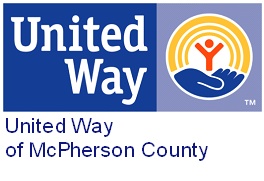 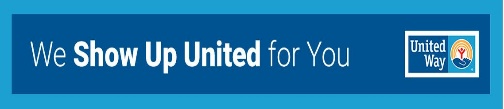 INSTRUCTIONS	• How many employees do you currently have? _______	• Record your employee campaign results in the spaces provided below.EMPLOYEE CONTRIBUTIONSBUSINESS/COMPANY CONTRIBUTIONSSPECIAL EVENTS & FUNDRAISERSTOTAL CONTRIBUTIONSUNITED WAY OF MCPHERSON COUNTYP.O. Box 55 • 306 N. Main • McPherson, KS 67460 • 620.241.5152 • uwmc@unitedwaymcpherson.orgCOLLECTION METHOD# OF EMPLOYEE DONORSTOTAL PLEDGESA. Cash Payments$B. Payroll Deductions$C. Direct Billing$TOTALS  (A+B+C)$CORPORATE MATCHCOMPANY PLEDGEBALANCE DUE⃝     YES⃝      NO$$EVENT DESCRIPTIONAMOUNT RAISED         $         $EMPLOYEE + BUSINESS + SPECIAL EVENTS   $